São Carlos, ___ de ______ de ____.Prezados(as) Professor(as) Dr(as),O Programa de Pós-Graduação em Gerontologia convida a V.Sa. para participar, como Membro da Comissão Julgadora, da Qualificação/Defesa da Dissertação de Mestrado, intitulada: “________”, de ____nome do aluno___ a ser realizado no (local presencial ou por videoconferência), dia ___/___/___, às ___:___ horas.A Comissão Julgadora será constituída pelos seguintes professores:MEMBROS EFETIVOS:Prof(a). Dr(a). _____________(sigla da instituição)  Prof(a). Dr(a). _____________(sigla da instituição)  Prof(a). Dr(a). _____________(sigla da instituição)  MEMBROS SUPLENTES:Prof(a). Dr(a). _____________(sigla da instituição)  Prof(a). Dr(a). _____________(sigla da instituição)  Prof(a). Dr(a). _____________(sigla da instituição)  Em nome da Comissão de Pós-Graduação, agradecemos sua colaboração.Atenciosamente,______________________Coordenadora do PPGGero                                       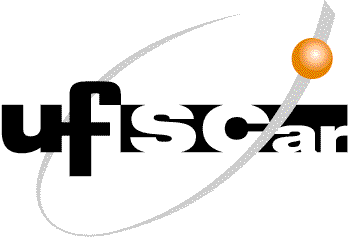 UNIVERSIDADE FEDERAL DE SÃO CARLOSPrograma de Pós-Graduação em Gerontologia – PPGGeroVia Washington Luís, km 235 – Caixa Postal, 67613565-905 – São Carlos – SP - BrasilTelefone: (16) 3306-6745E-mail: ppggero@ufscar.brSite: http://www.ppggero.ufscar.br/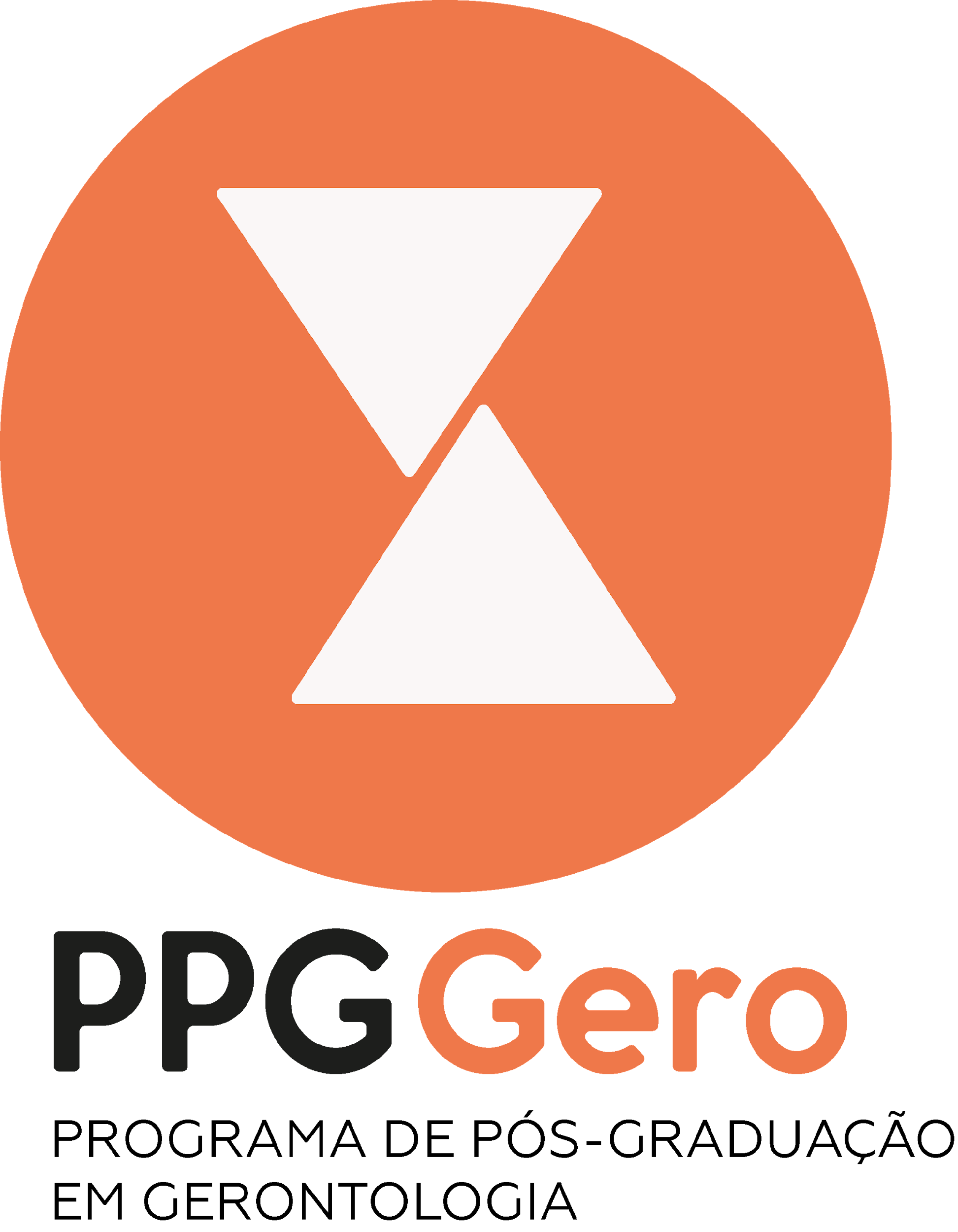 